Задание №7Статически определимые многопролетные балки и порядок их расчета.2.  Сущность комбинированного метода. Пример расчета.3.  Задача 3: Определить степень свободы по формуле и провести структурный анализ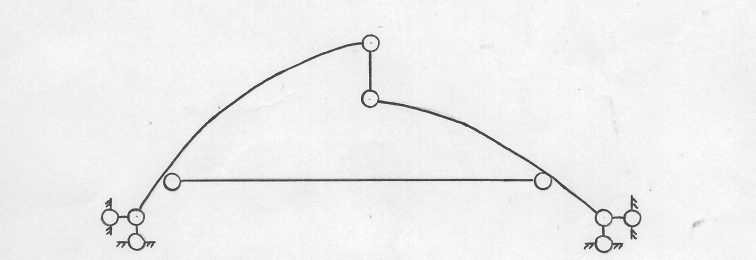 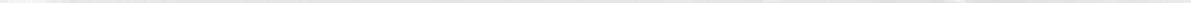 